Zápis a vyčíslenie chemickej reakcieVyčísli chemické reakcie tak, aby platil zákon zachovania hmotnostiNa + Cl2 NaCl                          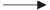 H2 + O2 H2O N2 + H2 NH3                                                                                  Al + O2  Al2O3                        Zapíš chemické reakcie chemickou rovnicou a vyčísli ju    Vodík reaguje s chlórom za vzniku chlorovodíku (HCl).   Síra sa zlučuje s kyslíkom a vzniká oxid siričitý (SO2).Železo  reaguje s kyslíkom za vzniku oxidu železitého (Fe2O3).Železo reaguje s plynným chlórom za vzniku chloridu železitého  ( FeCl3).